How are you ?Les émotionsTRAVAIL SUR L’APPLICATIONLe 1er jour, les élèves apprennent à saluer quelqu’un quand ils le rencontrent, puis à lui demander comment il va. On rappellera que la contraction I’m est équivalente à la forme pleine I am.Le 2e jour, les élèves découvrent de nouvelles expressions sous la forme affirmative, pour exprimer différentes émotions.Le 3e jour, les élèves continuent à parler de leurs sentiments en utilisant be dans une phrase négative. On sera vigilant sur la prononciation sonore du « h » au début de happy.Enfin, le 4e jour, les élèvent découvrent comment parler de leur état lorsqu’ils ont faim, soif ou chaud. On sera vigilant sur la prononciation sonore du « h » au début de hungry, pour ne pas confondre avec angry (en colère).MANIPULATIONSL’idée est de s’entraîner aux questions et réponses. On fera circuler la parole dans toute la classe, comme une chaîne : chaque élève salue son voisin en lui serrant la main et lui demande :  Hello, nice to meet you. How are you today ? Le voisin répond selon son humeur du jour : I am…, et ainsi de suite jusqu’au premier élève qui avait commencé par poser la question et qui terminera en donnant sa réponse.Ces manipulations devront, à la fin de la semaine, faire l’objet d’une trace écrite.Exemple de trace écriteHello, nice to meet you. How are you today ? I am fine/I’m not very well.PROLONGEMENTS1) Production d’écritRédigez une phrase pour exprimer votre humeur du jour.2) Let’s singOn peut proposer la vidéo de la chanson sur les sentiments Feelings Are Feelings sur le site Learn English Kids du British Council : https://learnenglishkids.britishcouncil.org/songs/feelings-are-feelings3) Let’s play Tic-tac-toe On peut jouer au tic-tac-toe (jeu de morpion) avec le vocabulaire de la semaine. Constituez deux équipes dans la classe : une équipe aura des croix, l’autre des cercles. À chaque tour, le joueur devra annoncer, en anglais, le sentiment qui se trouve dans la case qu’il coche ou qu’il entoure. Le gagnant est l’équipe qui a aligné en premier 3 symboles à l’horizontale, à la verticale ou en diagonale.  Let’s divide the class into 2 teams : team A and team B. Team A, your symbol is the cross. Team B, your symbol is the circle. The winner is the team with 3 symbols in line. → 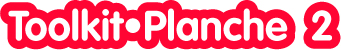 3) Let’s read On peut proposer aux élèves de lire l’album d’Anthony Browne, How Do You feel ? ou de le découvrir sur Youtube  https://youtu.be/i1CWo1lEN0cAntony Browne est un auteur et illustrateur britannique contemporain d’albums jeunesse.Vocabulaire et expressions  Hello, nice to meet you ! How are you today ? I 'm fine I am tired, I am sad, I am sick I am not very well, I am upset, I am not happy I am hungry, I am thirsty, I am hotObjectif phonologique la prononciation sonore du « h » en début de motObjectifs grammaticaux be dans une question avec le sujet you  be dans une réponse affirmative ou négative avec le sujet IObjectif culturel l’album d’Anthony Browne, How Do You Feel ?